U – Wurf *19.10.2013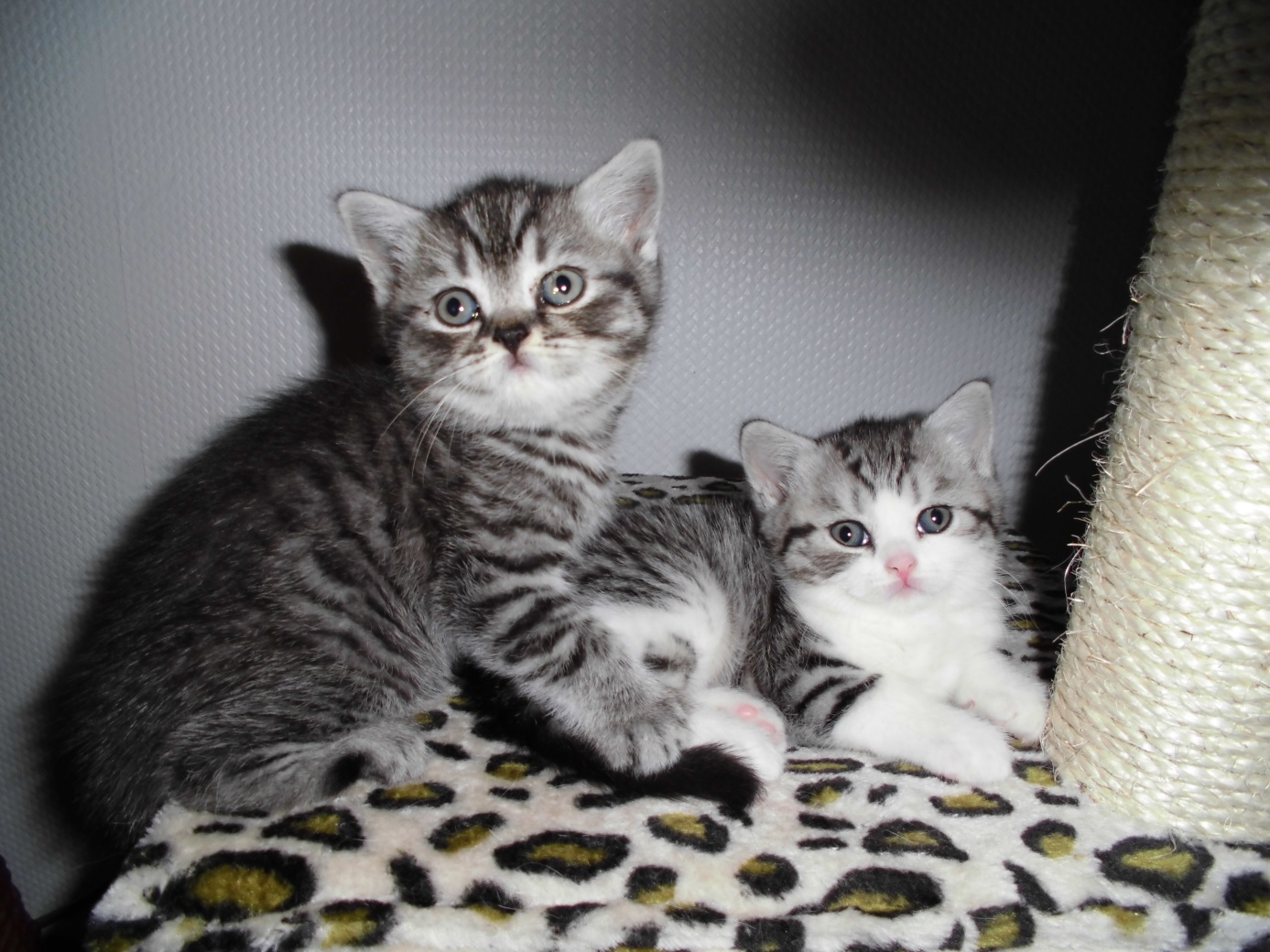 Uncle Sam   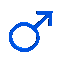 Uncle Bob    